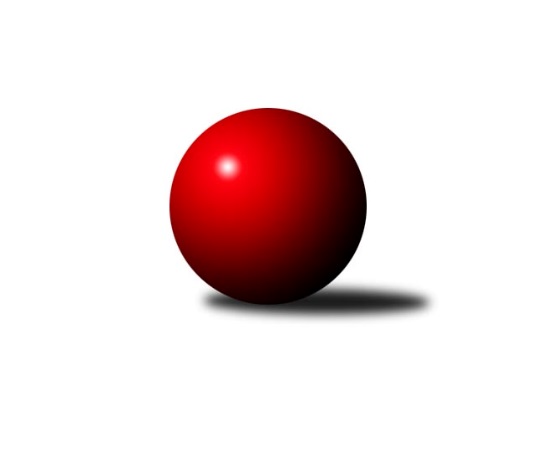 Č.17Ročník 2017/2018	24.5.2024 Okresní přebor Ostrava 2017/2018Statistika 17. kolaTabulka družstev:		družstvo	záp	výh	rem	proh	skore	sety	průměr	body	plné	dorážka	chyby	1.	TJ Sokol Bohumín E	15	13	1	1	89.0 : 31.0 	(119.0 : 61.0)	2371	27	1675	696	45.7	2.	SKK Ostrava C	17	13	0	4	89.0 : 47.0 	(121.0 : 83.0)	2344	26	1650	694	47.8	3.	SKK Ostrava˝D˝	16	9	0	7	59.5 : 68.5 	(84.0 : 108.0)	2254	18	1624	631	62.7	4.	TJ Sokol Bohumín F	15	7	0	8	52.0 : 68.0 	(87.5 : 92.5)	2253	14	1612	641	62.2	5.	TJ VOKD Poruba ˝B˝	13	6	1	6	52.0 : 52.0 	(73.0 : 83.0)	2265	13	1615	650	62.4	6.	TJ Unie Hlubina˝D˝	16	6	1	9	58.0 : 70.0 	(95.0 : 97.0)	2299	13	1646	653	55.6	7.	TJ Sokol Bohumín D	14	5	0	9	50.5 : 61.5 	(83.0 : 85.0)	2270	10	1614	655	60.1	8.	TJ Michalkovice B	14	5	0	9	50.0 : 62.0 	(77.5 : 90.5)	2265	10	1620	645	63.4	9.	TJ Unie Hlubina C	15	5	0	10	46.0 : 74.0 	(72.5 : 107.5)	2262	10	1636	627	58.7	10.	TJ Unie Hlubina E	15	3	3	9	54.0 : 66.0 	(87.5 : 92.5)	2313	9	1663	650	53.8Tabulka doma:		družstvo	záp	výh	rem	proh	skore	sety	průměr	body	maximum	minimum	1.	SKK Ostrava C	9	9	0	0	52.0 : 20.0 	(67.5 : 40.5)	2313	18	2352	2268	2.	TJ Sokol Bohumín E	8	8	0	0	51.5 : 12.5 	(67.5 : 28.5)	2423	16	2508	2347	3.	SKK Ostrava˝D˝	8	6	0	2	36.0 : 28.0 	(48.5 : 47.5)	2237	12	2296	2135	4.	TJ VOKD Poruba ˝B˝	6	5	0	1	33.0 : 15.0 	(41.0 : 31.0)	2263	10	2315	2184	5.	TJ Sokol Bohumín F	8	5	0	3	32.0 : 32.0 	(51.0 : 45.0)	2326	10	2436	2237	6.	TJ Unie Hlubina C	6	4	0	2	25.0 : 23.0 	(36.5 : 35.5)	2385	8	2434	2317	7.	TJ Unie Hlubina E	8	3	2	3	34.0 : 30.0 	(49.0 : 47.0)	2382	8	2437	2326	8.	TJ Sokol Bohumín D	7	3	0	4	28.5 : 27.5 	(46.5 : 37.5)	2353	6	2454	2209	9.	TJ Michalkovice B	7	3	0	4	28.0 : 28.0 	(43.5 : 40.5)	2305	6	2441	2182	10.	TJ Unie Hlubina˝D˝	8	2	1	5	28.0 : 36.0 	(50.0 : 46.0)	2369	5	2430	2292Tabulka venku:		družstvo	záp	výh	rem	proh	skore	sety	průměr	body	maximum	minimum	1.	TJ Sokol Bohumín E	7	5	1	1	37.5 : 18.5 	(51.5 : 32.5)	2376	11	2483	2244	2.	SKK Ostrava C	8	4	0	4	37.0 : 27.0 	(53.5 : 42.5)	2352	8	2523	2264	3.	TJ Unie Hlubina˝D˝	8	4	0	4	30.0 : 34.0 	(45.0 : 51.0)	2312	8	2497	2142	4.	SKK Ostrava˝D˝	8	3	0	5	23.5 : 40.5 	(35.5 : 60.5)	2248	6	2388	2131	5.	TJ Sokol Bohumín D	7	2	0	5	22.0 : 34.0 	(36.5 : 47.5)	2266	4	2341	2179	6.	TJ Michalkovice B	7	2	0	5	22.0 : 34.0 	(34.0 : 50.0)	2251	4	2411	2162	7.	TJ Sokol Bohumín F	7	2	0	5	20.0 : 36.0 	(36.5 : 47.5)	2257	4	2387	2134	8.	TJ VOKD Poruba ˝B˝	7	1	1	5	19.0 : 37.0 	(32.0 : 52.0)	2266	3	2405	2060	9.	TJ Unie Hlubina C	9	1	0	8	21.0 : 51.0 	(36.0 : 72.0)	2253	2	2355	2165	10.	TJ Unie Hlubina E	7	0	1	6	20.0 : 36.0 	(38.5 : 45.5)	2302	1	2346	2198Tabulka podzimní části:		družstvo	záp	výh	rem	proh	skore	sety	průměr	body	doma	venku	1.	TJ Sokol Bohumín E	9	7	1	1	53.5 : 18.5 	(71.0 : 37.0)	2357	15 	4 	0 	0 	3 	1 	1	2.	SKK Ostrava C	9	7	0	2	48.0 : 24.0 	(63.0 : 45.0)	2347	14 	5 	0 	0 	2 	0 	2	3.	SKK Ostrava˝D˝	9	6	0	3	36.5 : 35.5 	(49.0 : 59.0)	2291	12 	3 	0 	1 	3 	0 	2	4.	TJ Unie Hlubina C	9	5	0	4	32.5 : 39.5 	(48.0 : 60.0)	2306	10 	4 	0 	1 	1 	0 	3	5.	TJ VOKD Poruba ˝B˝	9	4	1	4	36.0 : 36.0 	(51.0 : 57.0)	2253	9 	3 	0 	1 	1 	1 	3	6.	TJ Unie Hlubina E	9	2	3	4	36.0 : 36.0 	(57.0 : 51.0)	2303	7 	2 	2 	0 	0 	1 	4	7.	TJ Sokol Bohumín D	9	3	0	6	33.5 : 38.5 	(53.0 : 55.0)	2269	6 	1 	0 	4 	2 	0 	2	8.	TJ Michalkovice B	9	3	0	6	31.0 : 41.0 	(48.0 : 60.0)	2267	6 	1 	0 	4 	2 	0 	2	9.	TJ Sokol Bohumín F	9	3	0	6	26.0 : 46.0 	(51.0 : 57.0)	2249	6 	2 	0 	2 	1 	0 	4	10.	TJ Unie Hlubina˝D˝	9	2	1	6	27.0 : 45.0 	(49.0 : 59.0)	2263	5 	0 	1 	4 	2 	0 	2Tabulka jarní části:		družstvo	záp	výh	rem	proh	skore	sety	průměr	body	doma	venku	1.	TJ Sokol Bohumín E	6	6	0	0	35.5 : 12.5 	(48.0 : 24.0)	2460	12 	4 	0 	0 	2 	0 	0 	2.	SKK Ostrava C	8	6	0	2	41.0 : 23.0 	(58.0 : 38.0)	2386	12 	4 	0 	0 	2 	0 	2 	3.	TJ Sokol Bohumín F	6	4	0	2	26.0 : 22.0 	(36.5 : 35.5)	2294	8 	3 	0 	1 	1 	0 	1 	4.	TJ Unie Hlubina˝D˝	7	4	0	3	31.0 : 25.0 	(46.0 : 38.0)	2333	8 	2 	0 	1 	2 	0 	2 	5.	SKK Ostrava˝D˝	7	3	0	4	23.0 : 33.0 	(35.0 : 49.0)	2209	6 	3 	0 	1 	0 	0 	3 	6.	TJ VOKD Poruba ˝B˝	4	2	0	2	16.0 : 16.0 	(22.0 : 26.0)	2273	4 	2 	0 	0 	0 	0 	2 	7.	TJ Michalkovice B	5	2	0	3	19.0 : 21.0 	(29.5 : 30.5)	2291	4 	2 	0 	0 	0 	0 	3 	8.	TJ Sokol Bohumín D	5	2	0	3	17.0 : 23.0 	(30.0 : 30.0)	2310	4 	2 	0 	0 	0 	0 	3 	9.	TJ Unie Hlubina E	6	1	0	5	18.0 : 30.0 	(30.5 : 41.5)	2334	2 	1 	0 	3 	0 	0 	2 	10.	TJ Unie Hlubina C	6	0	0	6	13.5 : 34.5 	(24.5 : 47.5)	2251	0 	0 	0 	1 	0 	0 	5 Zisk bodů pro družstvo:		jméno hráče	družstvo	body	zápasy	v %	dílčí body	sety	v %	1.	Jiří Koloděj 	SKK Ostrava˝D˝ 	14	/	16	(88%)	26	/	32	(81%)	2.	Lukáš Modlitba 	TJ Sokol Bohumín E 	13.5	/	15	(90%)	27	/	30	(90%)	3.	František Oliva 	TJ Unie Hlubina˝D˝ 	13	/	14	(93%)	25	/	28	(89%)	4.	Miroslav Heczko 	SKK Ostrava C 	12	/	14	(86%)	19	/	28	(68%)	5.	Lubomír Richter 	TJ Sokol Bohumín E 	12	/	15	(80%)	22	/	30	(73%)	6.	Jaroslav Klekner 	TJ Unie Hlubina E 	11	/	12	(92%)	18	/	24	(75%)	7.	Vojtěch Zaškolný 	TJ Sokol Bohumín D 	11	/	14	(79%)	20	/	28	(71%)	8.	Rudolf Riezner 	TJ Unie Hlubina C 	11	/	14	(79%)	19	/	28	(68%)	9.	Miroslav Futerko ml. 	SKK Ostrava C 	11	/	15	(73%)	21	/	30	(70%)	10.	Miroslav Futerko 	SKK Ostrava C 	11	/	16	(69%)	23	/	32	(72%)	11.	Miroslav Koloděj 	SKK Ostrava˝D˝ 	11	/	16	(69%)	22	/	32	(69%)	12.	Martin Futerko 	SKK Ostrava C 	10	/	14	(71%)	17	/	28	(61%)	13.	Pavlína Křenková 	TJ Sokol Bohumín F 	10	/	14	(71%)	14	/	28	(50%)	14.	Günter Cviner 	TJ Sokol Bohumín F 	10	/	15	(67%)	22	/	30	(73%)	15.	David Zahradník 	TJ Sokol Bohumín E 	9.5	/	12	(79%)	16	/	24	(67%)	16.	Jaroslav Kecskés 	TJ Unie Hlubina˝D˝ 	9	/	10	(90%)	15	/	20	(75%)	17.	Lubomír Jančar 	TJ Unie Hlubina E 	9	/	14	(64%)	19	/	28	(68%)	18.	Martin Ševčík 	TJ Sokol Bohumín E 	9	/	14	(64%)	17	/	28	(61%)	19.	Veronika Rybářová 	TJ Unie Hlubina E 	9	/	14	(64%)	14	/	28	(50%)	20.	Miroslava Ševčíková 	TJ Sokol Bohumín E 	9	/	15	(60%)	20.5	/	30	(68%)	21.	Jaroslav Čapek 	SKK Ostrava˝D˝ 	9	/	16	(56%)	15.5	/	32	(48%)	22.	Jaroslav Hrabuška 	TJ VOKD Poruba ˝B˝ 	8	/	12	(67%)	12	/	24	(50%)	23.	František Deingruber 	SKK Ostrava C 	8	/	13	(62%)	17	/	26	(65%)	24.	Petr Řepecký 	TJ Michalkovice B 	7	/	9	(78%)	12	/	18	(67%)	25.	Daniel Herák 	TJ Unie Hlubina E 	7	/	12	(58%)	12.5	/	24	(52%)	26.	Libor Pšenica 	TJ Unie Hlubina˝D˝ 	7	/	13	(54%)	15.5	/	26	(60%)	27.	Markéta Kohutková 	TJ Sokol Bohumín D 	7	/	13	(54%)	12	/	26	(46%)	28.	Ladislav Štafa 	TJ Sokol Bohumín F 	7	/	15	(47%)	18	/	30	(60%)	29.	Antonín Chalcář 	TJ VOKD Poruba ˝B˝ 	6	/	10	(60%)	9.5	/	20	(48%)	30.	Andrea Rojová 	TJ Sokol Bohumín E 	6	/	12	(50%)	12.5	/	24	(52%)	31.	Rostislav Sabela 	TJ VOKD Poruba ˝B˝ 	6	/	13	(46%)	12	/	26	(46%)	32.	Petr Jurášek 	TJ Michalkovice B 	6	/	14	(43%)	14	/	28	(50%)	33.	Jan Ščerba 	TJ Michalkovice B 	6	/	14	(43%)	12	/	28	(43%)	34.	Michaela Černá 	TJ Unie Hlubina C 	5.5	/	11	(50%)	10.5	/	22	(48%)	35.	Oldřich Stolařík 	SKK Ostrava C 	5	/	9	(56%)	10.5	/	18	(58%)	36.	Ladislav Míka 	TJ VOKD Poruba ˝B˝ 	5	/	10	(50%)	12	/	20	(60%)	37.	Roman Klímek 	TJ VOKD Poruba ˝B˝ 	5	/	10	(50%)	11	/	20	(55%)	38.	Miroslav Paloc 	TJ Sokol Bohumín D 	5	/	10	(50%)	11	/	20	(55%)	39.	Rostislav Hrbáč 	SKK Ostrava C 	5	/	10	(50%)	10.5	/	20	(53%)	40.	Vlastimil Pacut 	TJ Sokol Bohumín D 	5	/	10	(50%)	8	/	20	(40%)	41.	Hana Vlčková 	TJ Unie Hlubina˝D˝ 	5	/	12	(42%)	13	/	24	(54%)	42.	Hana Zaškolná 	TJ Sokol Bohumín D 	5	/	13	(38%)	11.5	/	26	(44%)	43.	Vladimír Sládek 	TJ Sokol Bohumín F 	5	/	13	(38%)	10.5	/	26	(40%)	44.	Karel Kudela 	TJ Unie Hlubina C 	5	/	14	(36%)	10	/	28	(36%)	45.	Josef Jurášek 	TJ Michalkovice B 	4	/	6	(67%)	6	/	12	(50%)	46.	Koloman Bagi 	TJ Unie Hlubina˝D˝ 	4	/	8	(50%)	9	/	16	(56%)	47.	Jan Petrovič 	TJ Unie Hlubina E 	4	/	8	(50%)	8.5	/	16	(53%)	48.	Michal Borák 	TJ Michalkovice B 	4	/	10	(40%)	10	/	20	(50%)	49.	Helena Martinčáková 	TJ VOKD Poruba ˝B˝ 	4	/	11	(36%)	9.5	/	22	(43%)	50.	Josef Navalaný 	TJ Unie Hlubina C 	4	/	11	(36%)	9	/	22	(41%)	51.	Zdeněk Franek 	TJ Sokol Bohumín D 	3.5	/	11	(32%)	9.5	/	22	(43%)	52.	Radek Říman 	TJ Michalkovice B 	3	/	4	(75%)	5.5	/	8	(69%)	53.	Daniel Dudek 	TJ Michalkovice B 	3	/	4	(75%)	5	/	8	(63%)	54.	Josef Paulus 	TJ Michalkovice B 	3	/	5	(60%)	5	/	10	(50%)	55.	Martin Ferenčík 	TJ Unie Hlubina C 	3	/	5	(60%)	3	/	10	(30%)	56.	Jiří Břeska 	TJ Unie Hlubina C 	3	/	9	(33%)	9	/	18	(50%)	57.	Libor Mendlík 	TJ Unie Hlubina E 	3	/	9	(33%)	7	/	18	(39%)	58.	Ondřej Kohutek 	TJ Sokol Bohumín D 	3	/	13	(23%)	11	/	26	(42%)	59.	Bohumil Klimša 	SKK Ostrava˝D˝ 	3	/	16	(19%)	4.5	/	32	(14%)	60.	Martin Gužík 	TJ Unie Hlubina C 	2.5	/	11	(23%)	5	/	22	(23%)	61.	Jáchym Kratoš 	TJ VOKD Poruba ˝B˝ 	2	/	2	(100%)	3	/	4	(75%)	62.	Zdeněk Zhýbala 	TJ Michalkovice B 	2	/	4	(50%)	2.5	/	8	(31%)	63.	František Tříska 	TJ Unie Hlubina˝D˝ 	2	/	6	(33%)	5	/	12	(42%)	64.	Vojtěch Turlej 	TJ VOKD Poruba ˝B˝ 	2	/	6	(33%)	4	/	12	(33%)	65.	Pavel Rybář 	TJ Unie Hlubina E 	2	/	6	(33%)	3	/	12	(25%)	66.	František Modlitba 	TJ Sokol Bohumín E 	2	/	7	(29%)	4	/	14	(29%)	67.	Jiří Toman 	TJ Sokol Bohumín F 	2	/	8	(25%)	6	/	16	(38%)	68.	Valentýn Výkruta 	TJ Michalkovice B 	2	/	8	(25%)	5.5	/	16	(34%)	69.	Michal Zatyko ml. 	TJ Unie Hlubina C 	2	/	8	(25%)	4	/	16	(25%)	70.	Michal Brablec 	TJ Unie Hlubina˝D˝ 	2	/	8	(25%)	3	/	16	(19%)	71.	René Svoboda 	SKK Ostrava˝D˝ 	2	/	9	(22%)	6	/	18	(33%)	72.	David Mičúnek 	TJ Unie Hlubina E 	2	/	9	(22%)	3.5	/	18	(19%)	73.	Petr Lembard 	TJ Sokol Bohumín F 	2	/	11	(18%)	8.5	/	22	(39%)	74.	Jana Sliwková 	TJ Sokol Bohumín F 	2	/	14	(14%)	8.5	/	28	(30%)	75.	Pavel Kubina 	SKK Ostrava˝D˝ 	1.5	/	7	(21%)	5	/	14	(36%)	76.	Lenka Raabová 	TJ Unie Hlubina C 	1	/	2	(50%)	3	/	4	(75%)	77.	Radovan Kysučan 	TJ Unie Hlubina E 	1	/	6	(17%)	2	/	12	(17%)	78.	Karolina Chodurová 	SKK Ostrava C 	1	/	8	(13%)	2	/	16	(13%)	79.	František Sedláček 	TJ Unie Hlubina˝D˝ 	1	/	9	(11%)	4.5	/	18	(25%)	80.	Alena Koběrová 	TJ Unie Hlubina˝D˝ 	1	/	9	(11%)	3	/	18	(17%)	81.	Blažena Kolodějová 	SKK Ostrava˝D˝ 	1	/	10	(10%)	4	/	20	(20%)	82.	Vladimír Rada 	TJ VOKD Poruba ˝B˝ 	0	/	2	(0%)	0	/	4	(0%)	83.	Jiří Franek 	TJ Michalkovice B 	0	/	2	(0%)	0	/	4	(0%)	84.	Jaromír Schmidt 	TJ Unie Hlubina C 	0	/	2	(0%)	0	/	4	(0%)	85.	Petr Stareček 	TJ VOKD Poruba ˝B˝ 	0	/	2	(0%)	0	/	4	(0%)	86.	Vladimír Malovaný 	SKK Ostrava C 	0	/	2	(0%)	0	/	4	(0%)	87.	Bart Brettschneider 	TJ Unie Hlubina C 	0	/	3	(0%)	0	/	6	(0%)	88.	Jiří Preksta 	TJ Unie Hlubina˝D˝ 	0	/	3	(0%)	0	/	6	(0%)	89.	Oldřich Neuverth 	TJ Unie Hlubina˝D˝ 	0	/	4	(0%)	2	/	8	(25%)	90.	Radomíra Kašková 	TJ Michalkovice B 	0	/	4	(0%)	0	/	8	(0%)	91.	Vladimír Korta 	SKK Ostrava˝D˝ 	0	/	6	(0%)	1	/	12	(8%)Průměry na kuželnách:		kuželna	průměr	plné	dorážka	chyby	výkon na hráče	1.	TJ Unie Hlubina, 1-2	2377	1684	693	50.1	(396.3)	2.	TJ Sokol Bohumín, 1-4	2340	1671	668	59.7	(390.1)	3.	TJ Michalkovice, 1-2	2292	1650	641	67.0	(382.0)	4.	SKK Ostrava, 1-2	2244	1596	648	55.2	(374.0)	5.	TJ VOKD Poruba, 1-4	2225	1587	638	66.8	(370.9)Nejlepší výkony na kuželnách:TJ Unie Hlubina, 1-2SKK Ostrava C	2523	12. kolo	Martin Futerko 	SKK Ostrava C	463	12. koloTJ Unie Hlubina˝D˝	2497	4. kolo	František Oliva 	TJ Unie Hlubina˝D˝	460	4. koloTJ Sokol Bohumín E	2483	16. kolo	Miroslav Futerko ml. 	SKK Ostrava C	458	12. koloTJ Sokol Bohumín D	2462	11. kolo	Martin Futerko 	SKK Ostrava C	456	16. koloTJ Unie Hlubina E	2437	9. kolo	František Oliva 	TJ Unie Hlubina˝D˝	450	10. koloTJ Unie Hlubina C	2434	4. kolo	Jaroslav Klekner 	TJ Unie Hlubina E	447	15. koloTJ Unie Hlubina E	2430	17. kolo	Rudolf Riezner 	TJ Unie Hlubina C	446	16. koloTJ Unie Hlubina˝D˝	2430	13. kolo	František Oliva 	TJ Unie Hlubina˝D˝	440	16. koloTJ Unie Hlubina E	2428	12. kolo	Rudolf Riezner 	TJ Unie Hlubina C	439	4. koloTJ Unie Hlubina˝D˝	2412	11. kolo	Miroslav Paloc 	TJ Sokol Bohumín D	438	11. koloTJ Sokol Bohumín, 1-4TJ Sokol Bohumín E	2508	10. kolo	Lukáš Modlitba 	TJ Sokol Bohumín E	477	10. koloSKK Ostrava C	2493	2. kolo	Lukáš Modlitba 	TJ Sokol Bohumín E	461	17. koloTJ Sokol Bohumín E	2464	12. kolo	Vojtěch Zaškolný 	TJ Sokol Bohumín D	458	16. koloTJ Sokol Bohumín E	2456	3. kolo	Vojtěch Zaškolný 	TJ Sokol Bohumín D	453	14. koloTJ Sokol Bohumín D	2454	12. kolo	Lukáš Modlitba 	TJ Sokol Bohumín E	452	12. koloSKK Ostrava C	2444	10. kolo	Jaroslav Čapek 	SKK Ostrava˝D˝	452	13. koloTJ Sokol Bohumín D	2441	16. kolo	Lubomír Richter 	TJ Sokol Bohumín E	451	15. koloTJ Sokol Bohumín E	2439	11. kolo	Ladislav Štafa 	TJ Sokol Bohumín F	450	17. koloTJ Sokol Bohumín E	2436	17. kolo	Vojtěch Zaškolný 	TJ Sokol Bohumín D	449	8. koloTJ Sokol Bohumín F	2436	17. kolo	Petr Lembard 	TJ Sokol Bohumín F	441	17. koloTJ Michalkovice, 1-2TJ Michalkovice B	2441	15. kolo	Jiří Koloděj 	SKK Ostrava˝D˝	442	7. koloTJ Michalkovice B	2401	11. kolo	Daniel Dudek 	TJ Michalkovice B	441	3. koloTJ Michalkovice B	2347	5. kolo	Daniel Dudek 	TJ Michalkovice B	430	5. koloTJ Unie Hlubina E	2346	11. kolo	Jan Ščerba 	TJ Michalkovice B	430	15. koloTJ Unie Hlubina˝D˝	2326	15. kolo	Josef Jurášek 	TJ Michalkovice B	429	15. koloTJ Sokol Bohumín D	2295	13. kolo	Zdeněk Zhýbala 	TJ Michalkovice B	424	1. koloTJ VOKD Poruba ˝B˝	2286	3. kolo	František Oliva 	TJ Unie Hlubina˝D˝	424	15. koloTJ Sokol Bohumín F	2279	1. kolo	Alena Koběrová 	TJ Unie Hlubina˝D˝	420	15. koloSKK Ostrava˝D˝	2272	7. kolo	Michal Borák 	TJ Michalkovice B	419	11. koloTJ Michalkovice B	2267	7. kolo	Jaroslav Klekner 	TJ Unie Hlubina E	419	11. koloSKK Ostrava, 1-2SKK Ostrava C	2352	11. kolo	Jiří Koloděj 	SKK Ostrava˝D˝	441	12. koloSKK Ostrava C	2346	1. kolo	Miroslav Koloděj 	SKK Ostrava˝D˝	440	8. koloSKK Ostrava C	2342	17. kolo	Jiří Koloděj 	SKK Ostrava˝D˝	436	6. koloSKK Ostrava C	2336	3. kolo	Jaroslav Klekner 	TJ Unie Hlubina E	434	3. koloSKK Ostrava C	2311	5. kolo	Miroslav Futerko 	SKK Ostrava C	429	1. koloSKK Ostrava˝D˝	2296	12. kolo	Jaroslav Čapek 	SKK Ostrava˝D˝	428	6. koloTJ Sokol Bohumín E	2294	2. kolo	František Oliva 	TJ Unie Hlubina˝D˝	427	14. koloTJ Unie Hlubina C	2293	12. kolo	Miroslav Koloděj 	SKK Ostrava˝D˝	425	10. koloSKK Ostrava C	2291	15. kolo	Jiří Koloděj 	SKK Ostrava˝D˝	423	10. koloSKK Ostrava C	2289	7. kolo	Jiří Koloděj 	SKK Ostrava˝D˝	422	14. koloTJ VOKD Poruba, 1-4TJ VOKD Poruba ˝B˝	2315	4. kolo	Roman Klímek 	TJ VOKD Poruba ˝B˝	437	17. koloTJ VOKD Poruba ˝B˝	2301	6. kolo	Jiří Koloděj 	SKK Ostrava˝D˝	433	17. koloTJ VOKD Poruba ˝B˝	2293	10. kolo	Jaroslav Hrabuška 	TJ VOKD Poruba ˝B˝	426	14. koloSKK Ostrava C	2291	4. kolo	Rostislav Sabela 	TJ VOKD Poruba ˝B˝	423	10. koloTJ Unie Hlubina˝D˝	2285	2. kolo	Vojtěch Zaškolný 	TJ Sokol Bohumín D	422	9. koloTJ VOKD Poruba ˝B˝	2283	16. kolo	Jaroslav Kecskés 	TJ Unie Hlubina˝D˝	418	2. koloTJ Sokol Bohumín E	2262	14. kolo	Libor Pšenica 	TJ Unie Hlubina˝D˝	415	2. koloTJ VOKD Poruba ˝B˝	2246	9. kolo	Miroslav Heczko 	SKK Ostrava C	413	4. koloTJ VOKD Poruba ˝B˝	2239	17. kolo	Günter Cviner 	TJ Sokol Bohumín F	413	6. koloTJ VOKD Poruba ˝B˝	2228	12. kolo	Rostislav Sabela 	TJ VOKD Poruba ˝B˝	411	6. koloČetnost výsledků:	8.0 : 0.0	1x	7.0 : 1.0	9x	6.5 : 1.5	1x	6.0 : 2.0	23x	5.5 : 2.5	1x	5.0 : 3.0	18x	4.0 : 4.0	3x	3.5 : 4.5	1x	3.0 : 5.0	11x	2.0 : 6.0	13x	1.5 : 6.5	1x	1.0 : 7.0	2x	0.0 : 8.0	1x